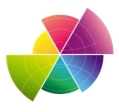 ТУЛЬСКИЙ   ОБЛАСТНОЙ   ГАРАНТИЙНЫЙ   ФОНД (ТОГФ). Тула, ул. Ф.Энгельса, д. 141, корпус 2, помещение 1, тел. (4872) 25-75-61, e-mail: togf@tularegion.ruНомер реестровой записи и дата включения сведений в реестрНомер реестровой записи и дата включения сведений в реестрНомер реестровой записи и дата включения сведений в реестрНомер реестровой записи и дата включения сведений в реестрДата принятия решения о предоставлении или прекращении оказания поддержкиСведения о субъекте малого и среднего предпринимательства - получателей поддержкиСведения о субъекте малого и среднего предпринимательства - получателей поддержкиСведения о предоставленной поддержкеСведения о предоставленной поддержкеСведения о предоставленной поддержкеСведения о предоставленной поддержкеНомер реестровой записи и дата включения сведений в реестрНомер реестровой записи и дата включения сведений в реестрНомер реестровой записи и дата включения сведений в реестрНомер реестровой записи и дата включения сведений в реестрДата принятия решения о предоставлении или прекращении оказания поддержкинаименование юридического лица или фамилия, имя и (при наличии) отчество индивидуального предпринимателяидентификационный номер налогоплательщикаформа поддержкиразмер поддержки срок оказания поддержкисрок оказания поддержкиИнформация о нарушении порядка и условий предоставления поддержки (если имеется), в том числе о нецелевом использовании средств поддержки11234567889282827.01.2017Протокол № 02 от 25.01.2017г.ООО "РАДА"7107032713финансоваяпоручительство2000000,0026.01.202426.01.2024292931.01.2017Протокол №26 от 29.12.2016г.ООО "ЛАКАРТ"7105041960финансоваяпоручительство12000000,0031.05.201931.05.2019353510.02.2017Протокол №01 от 20.01.2017г.ООО "Артель"7106034080финансоваяпоручительство6000000,0008.06.201908.06.201993793706.03.2017Протокол №05 от 02.03.2017г.ООО "Хозсфера"7104072193финансоваяпоручительство5000000,0006.03.201906.03.20191037103729.03.2017Протокол №04 от 22.02.2017г.ИП Лазарев Сергей Владимирович710600483637финансоваяпоручительство2750000,0027.03.202027.03.20201150115011.04.2017Протокол №06 от 05.04.2017г.ИП Лысенко Александр Викторович710520843901финансоваяпоручительство7500000,0010.04.202010.04.20201692169228.04.2017Протокол №08 от 27.04.2017г.ООО "Агропром"6949002718финансоваяпоручительство6 200 000,0027.04.201827.04.20181900190010.05.2017Протокол №08 от 27.04.2017г.ИП Мозалевский П.В.710506564046финансоваяпоручительство4700000,0010.05.202210.05.20222268226806.06.2017Протокол №11 от 31.05.2017г.ООО "Интергазмаш"7104519636финансоваяпоручительство5 000 000,0005.06.202005.06.20202636263628.06.2017Протокол №11 от 31.05.2017г.ООО «Тулаславпром»7118021142финансоваяпоручительство7 000 000,0027.06.202027.06.20204072407204.08.2017Протокол № 14 от 02.08.2017ООО "Фрост трейд"7107527949финансоваяпоручительство3 000 000,0003.08.201903.08.20194078407816.08.2017Протокол № 3 от 13.02.2017ИП Башкирова Светлана Викторовна710403103727финансоваяпоручительство4 894 607,1723.03.202123.03.20214079407916.08.2017Протокол № 7 от 21.04.2017ООО "НТО Черной металлургии"7103023570финансоваяпоручительство3 069 425,5724.07.202124.07.20216874687409.11.2017протокол № 16 от 26.10.2017ООО "Инструменты"7107068886финансоваяпоручительство1 000 000,0025.09.201925.09.20196877687710.11.2017протокол № 17 от 27.10.2017ИП Кузин Алексей Александрович710300285218финансоваяпоручительство1 000 000,0009.11.201909.11.20196959695913.11.2017протокол № 16 от 26.10.2017ООО "Талисия"7130505372финансоваяпоручительство3 750 000,0012.03.202312.03.20237356735627.11.2017протокол № 19 от 21.11.2017ООО "Оптонофф"7107112856финансоваяпоручительство7 000 000,0027.11.201827.11.20187357735727.11.2017протокол № 19 от 21.11.2017ООО "ТулНеруд"7103517354финансоваяпоручительство13 550 000,0025.03.202325.03.20237661766112.12.2017Протокол № 18 от 03.11.2017ООО "АПК-холдинг"7107102488финансоваяпоручительство12 000 000,0011.12.202011.12.20207871787125.12.2017Протокол № 20 от 15.12.2017Дяченко Н.Д. ИП711400143917финансоваяпоручительство7 000 000,0025.12.201825.12.201848848828.02.2018Протокол № 2 от 26.02.2018ООО "ТОТАЛ"7105050474финансоваяпоручительство1 000 000,0026.06.202026.06.202084384314.03.2018Протокол № 3 от 06.03.2018ООО "Пожнефтехим-Деталь"7117501629финансоваяпоручительство10 000 000,0013.07.202013.07.2020